第１回【北摂】　８月２８日（月）　13時30分～17時 会場：大阪府三島府民センタービル　４階　第１会議室（茨木市中穂積１丁目３番４３号）阪急バス「府民センター前」よりすぐ、近鉄バス「中穂積一丁目」より北へ約200メートル、JR京都線「茨木駅」より北東へ約580メートル〇バリアフリー情報（大阪府HP）https://www.pref.osaka.lg.jp/kenshi_kikaku/seinou-hyouji/bf-021.html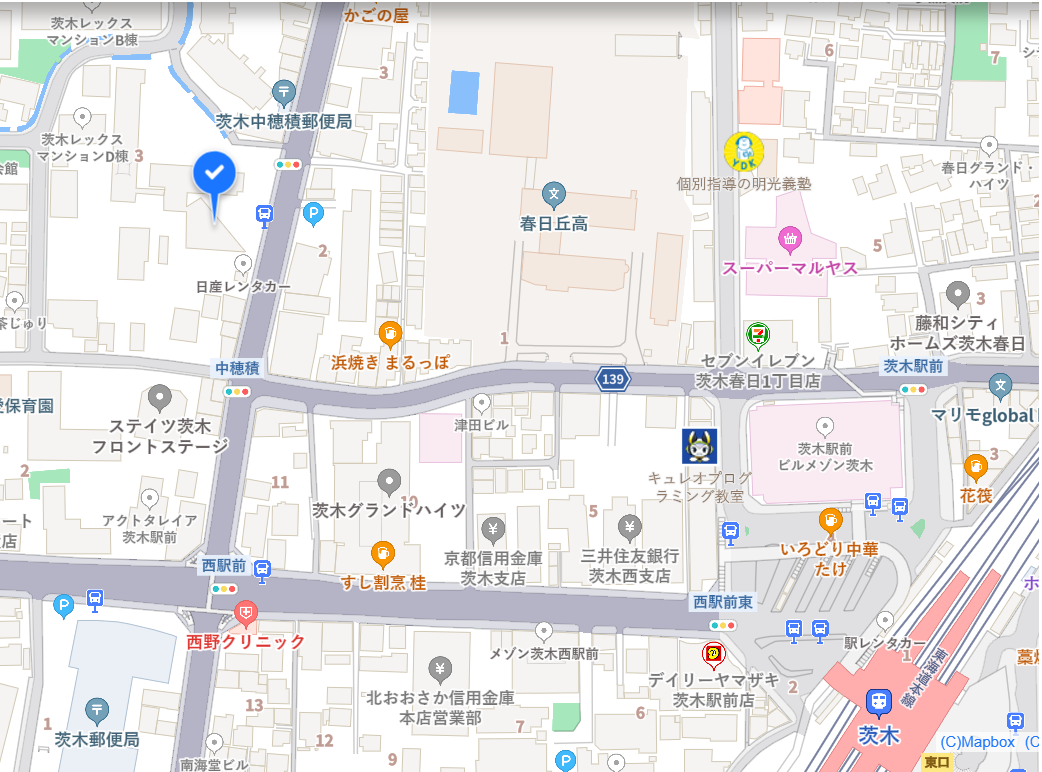 第２回【河内南】　８月２９日（火）　13時30分～17時会場：柏原市役所別館　３階　フローラルセンター大会議室（柏原市安堂町1番55号）近鉄南大阪線「安堂駅」より西へ約470メートル、近鉄道明寺線「柏原南口駅」より南東へ約650メートル JR大和路線「柏原駅」より南へ約1.3キロメートル〇バリアフリー情報（大阪府HP）https://www.pref.osaka.lg.jp/kenshi_kikaku/sityoson-bareerfree/bf-s-523.html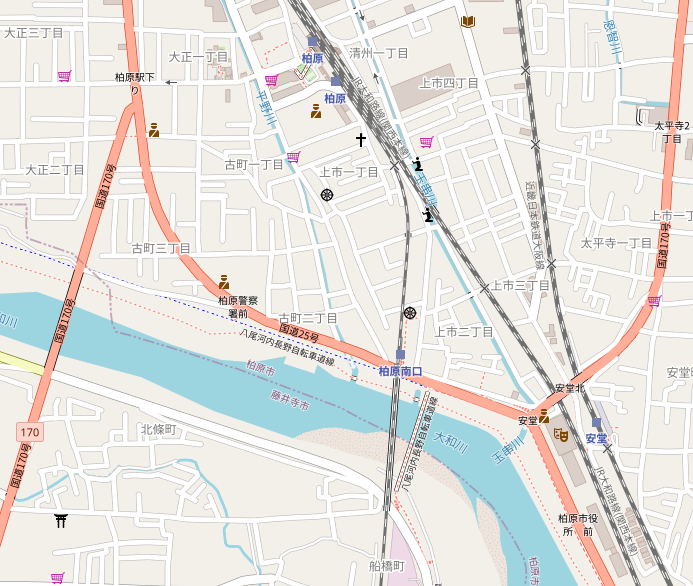 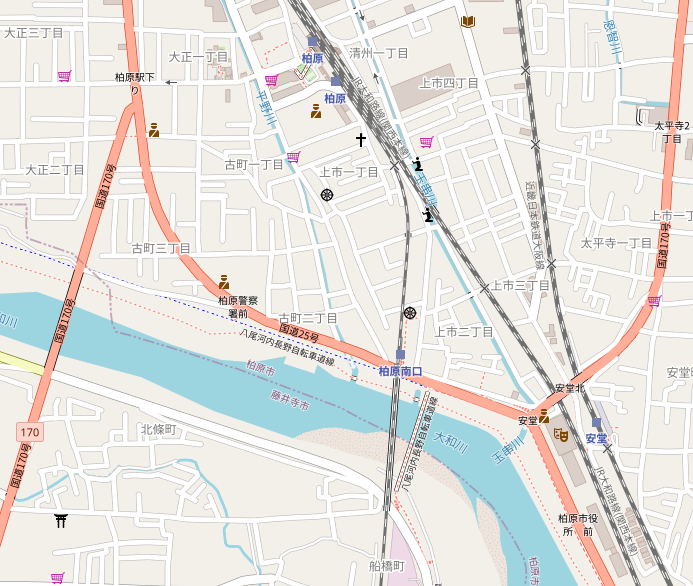 第３回【河内北】　９月５日（火）　13時30分～17時会場： 大東市役所南別館１階　会議室（大東市曙町３丁目２８番）JR学研都市線「住道駅」より北東へ約920メートル、大東市コミュニティバス「市役所庁舎前」すぐ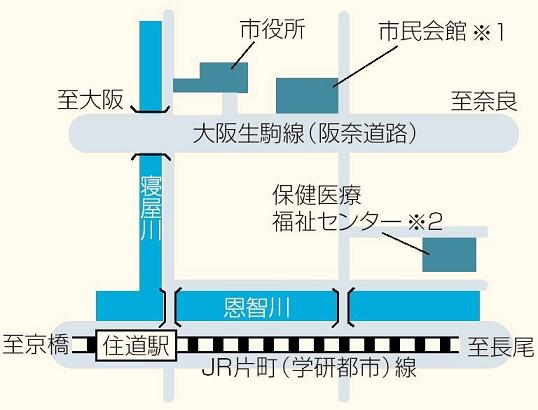 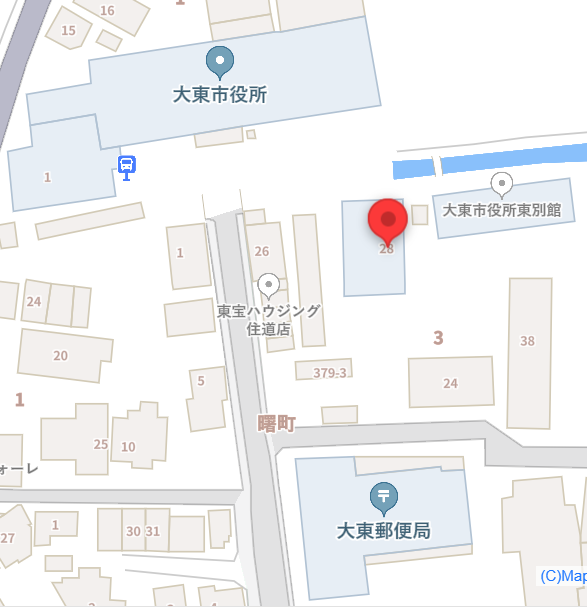 第４回【泉州】　９月７日（木）　13時30分～17時会場： 岸和田市立公民館・中央地区公民館　２階　講座室３（岸和田市堺町1番1号）南海本線「岸和田駅」より北西へ約670メートル〇バリアフリー情報（大阪府HP）https://www.pref.osaka.lg.jp/kenshi_kikaku/sityoson-bareerfree/bf-s-248.html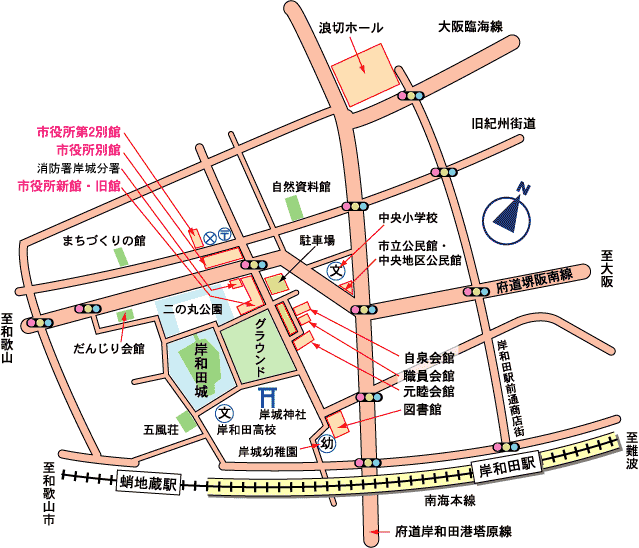 